NOTES:  Fragrance Load is 25%Tobacco & Oak Reed Diffuser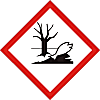 Toxic to aquatic life with long lasting effects.Avoid release to the environment.  Collect spillage.  Dispose of contents/container to approved disposal site in accordance with local regulations.Contains 1-(2,2,6-Trimethylcyclohexyl)-3-hexanol, Coumarin, Eugenol, Limonene, Linalool, Linalyl acetate, beta-Caryophyllene, trans-Anethole. May produce an allergic reaction.Company Name, Company Address, Company Telephone Number